О проведении отчетов и выборовв 2019 году в городской  организации ПрофсоюзаВ соответствии с Уставом Профсоюза работников народного образования и науки Российской Федерации (ст. 14 (п.6), Положением Свердловской областной организации Профсоюза, Постановлением Исполнительного комитета Профсоюза от 23.09.2018г. № 14-1 и истечением сроков полномочий выборных органов первичных, местных, первичных с правами территориальных организаций Профсоюза, областной организации Профсоюза, президиум городской  организации Профсоюза ПОСТАНОВЛЯЕТ:1. Провести с  января 2019 года по октябрь 2019 года в единые сроки отчеты и выборы в Верхнепышминской городской  организации Профсоюза работников народного образования и науки Российской Федерации.1.1. Установить следующую последовательность и определить сроки проведения отчётно-выборных профсоюзных собраний и XXII конференции:- отчетно-выборные собрания в первичных профсоюзных организаций – январь 2019 года - апрель 2019 года;- отчетно-выборную городскую профсоюзную  XXII конференцию–сентябрь 2019 года.2. Провести 26 февраля 2019 года VI пленарное заседание городского комитета Профсоюза:- о созыве XXII городской  отчетно-выборной конференции      Верхнепышминской городской  организации Профсоюза в сентябре 2019 года;- об итогах работы городского комитета Профсоюза за 2018 год;- об исполнении профсоюзного бюджета за 2018 год и утверждении сметы профсоюзного бюджета на 2019 год.3.1. Провести в срок до 26 апреля 2019 года отчетно-выборные профсоюзные собрания первичных профсоюзных организаций, на которых  избрать делегатов на очередную XXI отчетно-выборную конференцию Верхнепышминской городской  организации Профсоюза и делегировать своих представителей в состав Верхнепышминского городского  комитета Профсоюза по нормам и квотам, устанавливаемым городским комитетом Профсоюза.3.2. Содействовать подготовке к отчётам и выборам контрольно-ревизионных комиссий Профсоюза, проведению финансовых ревизий и состояния делопроизводства в выборных коллегиальных профсоюзных органах. 3.3. Продолжить работу по информированию членов Профсоюза о работе выборных органов  первичных организаций Профсоюза по защите социально-трудовых прав и профессиональных интересов членов Профсоюза.	3.4. Осуществить в ходе отчетно-выборной кампании дополнительные меры по дальнейшему организационному укреплению профсоюзных организаций для чего:проанализировать состояние работы с профсоюзными активом, организовать подбор и избрание на выборные должности в организациях Профсоюза активных, инициативных и компетентных профсоюзных руководителей и активистов, пользующихся уважением в коллективах;содействовать профсоюзным комитетам первичных организаций Профсоюза в реализации предложений и критических замечаний членов Профсоюза, высказанных на отчетно-выборных профсоюзных собраниях.	3.5. Председателям первичных организаций Профсоюза в срок до 25 января 2019 года направить в городскую организацию Профсоюза постановление комитета о дате, месте проведения и повестке дня отчётно-выборного  собрания.4. По итогам проведения отчетно-выборных собраний председателям первичных организаций Профсоюза в срок до 13 мая 2019 года направить в организационный отдел областной организации Профсоюза отчетные документы по итогам отчетно-выборных собраний: 4.1. Постановления собрания по избранию председателя первичной профсоюзной организации, делегатов на XXII городскую отчетно-выборную конференцию, представителей в городской комитет Профсоюза.  5. Контроль выполнения постановления возложить на председателя городской  организации Профсоюза Т. Н. Дмитриеву.Председатель городской организации Профсоюза						                         Т. Н. Дмитриева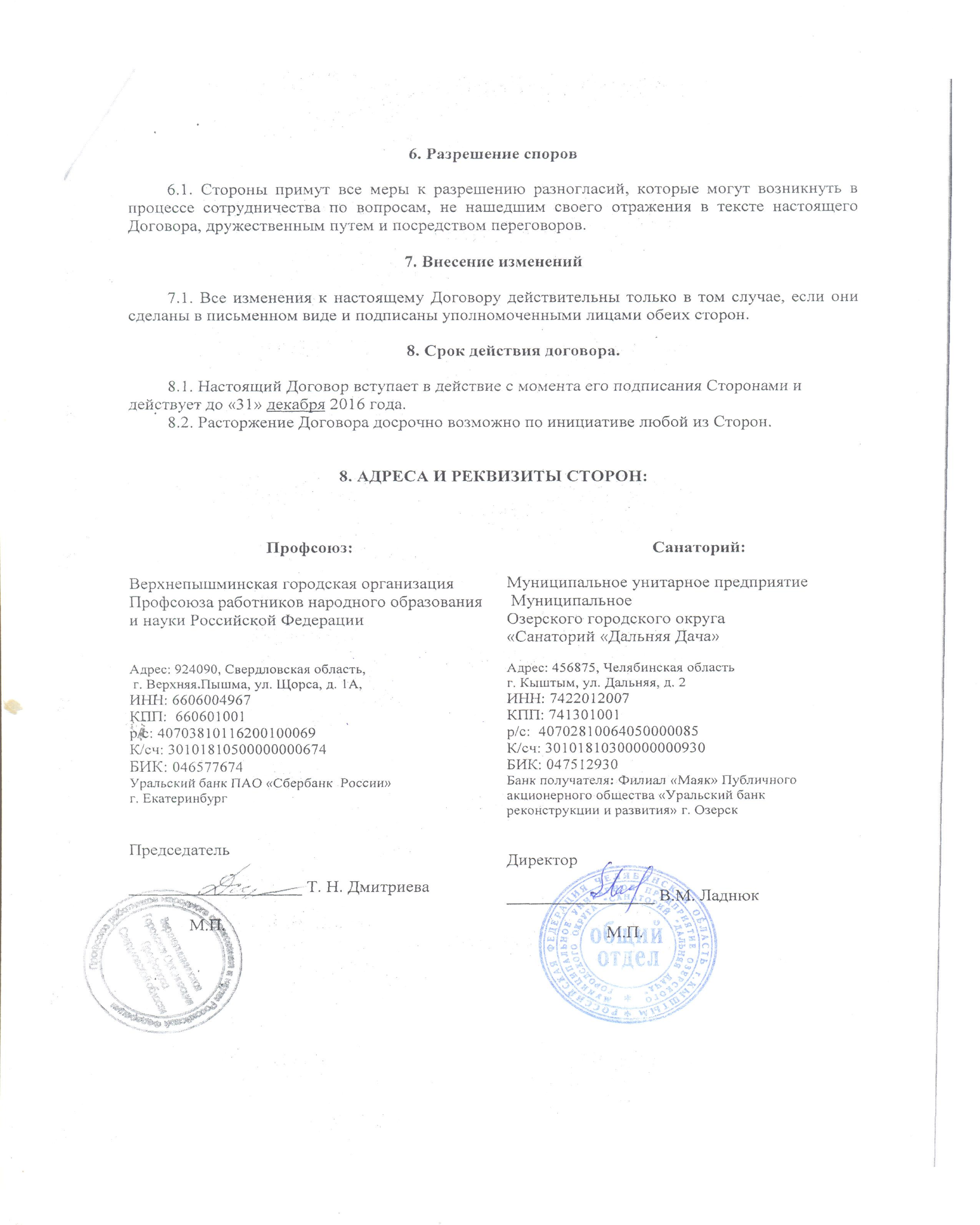 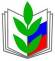 ПРОФСОЮЗ РАБОТНИКОВ НАРОДНОГО ОБРАЗОВАНИЯ И НАУКИ РОССИЙСКОЙ ФЕДЕРАЦИИ(ОБЩЕРОССИЙСКИЙ ПРОФСОЮЗ ОБРАЗОВАНИЯ)ВЕРХНЕПЫШМИНСКАЯ ГОРОДСКАЯ  ОРГАНИЗАЦИЯ ПРОФСОЮЗАПРЕЗИДИУМ ПОСТАНОВЛЕНИЕПРОФСОЮЗ РАБОТНИКОВ НАРОДНОГО ОБРАЗОВАНИЯ И НАУКИ РОССИЙСКОЙ ФЕДЕРАЦИИ(ОБЩЕРОССИЙСКИЙ ПРОФСОЮЗ ОБРАЗОВАНИЯ)ВЕРХНЕПЫШМИНСКАЯ ГОРОДСКАЯ  ОРГАНИЗАЦИЯ ПРОФСОЮЗАПРЕЗИДИУМ ПОСТАНОВЛЕНИЕПРОФСОЮЗ РАБОТНИКОВ НАРОДНОГО ОБРАЗОВАНИЯ И НАУКИ РОССИЙСКОЙ ФЕДЕРАЦИИ(ОБЩЕРОССИЙСКИЙ ПРОФСОЮЗ ОБРАЗОВАНИЯ)ВЕРХНЕПЫШМИНСКАЯ ГОРОДСКАЯ  ОРГАНИЗАЦИЯ ПРОФСОЮЗАПРЕЗИДИУМ ПОСТАНОВЛЕНИЕПРОФСОЮЗ РАБОТНИКОВ НАРОДНОГО ОБРАЗОВАНИЯ И НАУКИ РОССИЙСКОЙ ФЕДЕРАЦИИ(ОБЩЕРОССИЙСКИЙ ПРОФСОЮЗ ОБРАЗОВАНИЯ)ВЕРХНЕПЫШМИНСКАЯ ГОРОДСКАЯ  ОРГАНИЗАЦИЯ ПРОФСОЮЗАПРЕЗИДИУМ ПОСТАНОВЛЕНИЕПРОФСОЮЗ РАБОТНИКОВ НАРОДНОГО ОБРАЗОВАНИЯ И НАУКИ РОССИЙСКОЙ ФЕДЕРАЦИИ(ОБЩЕРОССИЙСКИЙ ПРОФСОЮЗ ОБРАЗОВАНИЯ)ВЕРХНЕПЫШМИНСКАЯ ГОРОДСКАЯ  ОРГАНИЗАЦИЯ ПРОФСОЮЗАПРЕЗИДИУМ ПОСТАНОВЛЕНИЕ
18 декабря 2018г.
г. Верхняя Пышма
г. Верхняя Пышма
г. Верхняя Пышма
№ 26 -4